Додаток Адо п.п. 3.1.(Ф 03.02 – 96)Міністерство освіти і науки УкраїниНаціональний авіаційний університетНавчально-науковий Гуманітарний інститут(назва інституту (факультету)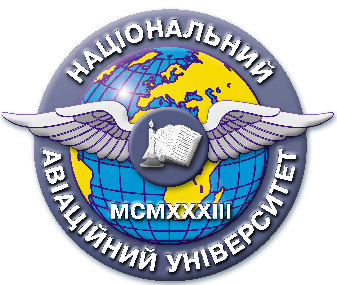 Система менеджменту якостіНАВЧАЛЬНО-МЕТОДИЧНИЙ КОМПЛЕКС навчальної дисципліниТренінг особистісного зростання(назва навчальної дисципліни)для галузі знань: 		23 "Соціальна робота"спеціальність: 		231 "Соціальна робота"спеціалізація:			"Соціальна робота"СМЯ НАУ НМК 12.01.08. – 01 – 2017КИЇВПродовження Додатку АНавчально-методичний комплекс розробила:Доцент                                                    ___________________                 Ю. Шатило                                                                               підпис                                                     П.І.Б.Навчально-методичний комплекс обговорено та схвалено на засіданні кафедри  соціальних технологій, протокол № 13 від «12» жовтня 2017 р.                                                                             Завідувач  кафедри _____________    О. Котикова                                                                                                                            підпис                                      П.І.Б.Навчально-методичний комплекс обговорено та схвалено на засіданні НМРР ________, протокол № ____  від «___» ____________ 20___р.                            Голова НМРР   _____________   _____________                                                                                                            підпис                                      П.І.Б.Рівень документа – 3бПлановий термін між ревізіями – 1 рікКонтрольний примірникДодаток Бдо п.п. 4.4Зміст Навчально-методичного КомплексуДисципліна                        Тренінг особистісного зростання                                                                                            (назва дисципліни)галузь знань                                23 Соціальна робота                                                                                              (шифр та назва)Спеціальність                               231 «Соціальна робота»                                                                                             (шифр та назва)Спеціалізація                               «Соціальна робота»                                                                                             (шифр та назва)Додаток Вдо п.п. 3.5.ЗразокКалендарно-тематичний план вивчення дисципліниНауково-педагогічний працівник  ______________ (Ю. Шатило)Додаток Гдо п.п. 3.6Зразок оформлення конспекту лекційМіністерство освіти і науки УкраїниНаціональний авіаційний університетНавчально-науковий Гуманітарний інститут Кафедра Соціальних технологійпрактичні заняття з дисципліни «Тренінг особистісного зростання»галузь знань 23 «Соціальна робота» спеціальність 231 «Соціальна робота»спеціалізація «Соціальна робота»Укладач(і): доц., к.психол.н.Ю.П. Шатило Конспект практичних занять розглянутий та схваленийна засіданні кафедри соціальних технологій                                                                         Протокол № 13 від «12» жовтня 2017 р.Завідувач кафедри _________ О.КотиковаПродовження Додатку ГЗразок оформлення практичного заняттяПрактичне заняття № 1Тема заняття: Теоретичні і методичні основи проведення тренінгів особистісного зростанняПідходи до вивчення проблеми психології особистості. Соціально-психологічний підхід до розгляду особистості, який вивчає особистість в системі діяльності, спілкування в структурах сім’ї, праці, професії. Життєвий шлях як сукупність життєвих занять, життєвих явищ.  Механізми та психологічні структури особистісного зростання: самопізнання, самоспонукання, програмування професійного і особистісного зростання, самореалізація. ЛітератураБитянова Н. Р. Психология личностного роста: Практическое пособие по проведению тренинга личностного роста психологов, педагогов, социальных работников / Н. Р. Битянова. – М., 1995.-64 с.Братченко С. Л., Миронова М. Р. Личностный рост и его критерии / С.Л. Братченко, М. Р. Миронова //Психологические проблемы самореализации личности. – СПб., 1997. – С. 38–46.Петровская Л. А. Теоретические и методические проблемы социально- психологического тренинга / Л. А. Петровська. – М., 1982. – 168 с.Психология личности: Словарь-справочник / Под ред. П. П. Горностая, Т. М. Титаренко. – К., 2001. – 320 с.Рамендик Д. М. Тренинг личностного роста / Д. М. Рамендик. – М., 2007 – 176 с.Зміст практичного заняттяПсихологічний тренінг як метод активного соціально-психологічного навчання сьогодні є одним із найбільш поширених видів психологічної роботи. Він є найбільш актуальним і динамічним на ринку психологічних послуг, які може надати соціальна психологія, оскільки приваблює людей своєю ефективністю, конфіденційністю, внутрішньою відкритістю, психологічною атмосферою, індивідуальною й груповою рефлексією та іншими явищами. Його значущість у тому, що він дозволяє ефективно розв'язувати завдання, пов'язані з розвитком навичок спілкування, управлінням власними емоційними станами, самопізнанням і самоприйняттям, особистісним зростанням.Тренінг став міждисциплінарним методом, за допомогою якого вчені-практики розв'язують багато різноманітних актуальних проблем. Насамперед, це стосується того, що він є одним зі способів професійного і особистісного розвитку, який все інтенсивніше проникає в різні сфери професійної діяльності, сприяє підвищенню психологічної культури суспільного життя. Психологічний тренінг забезпечує ефективну взаємодію зі світом, тобто сприяє досягненню успіху в різних сферах діяльності, спілкуванні, упевненості, створенню гармонійних стосунків.Практичне заняття № 2Тема заняття:Психодіагностика рівня розвитку особистості та психологічний аналіз життєвого шляху і методика побудови особистих планівЛітератураАбульханова-Славская К. А. Стратегия жизни / К. А. Абульханова-Славская. – М.,1991.Битянова Н. Р. Психология личностного роста: Практическое пособие по проведению тренинга личностного роста психологов, педагогов, социальных работников / Н. Р. Битянова. – М., 1995. – 64 с.Вудкок М., Фрэнсис Д. Раскрепощенный менеджер / М. Вудкок, Д. Фрэнсис. – М., 1991.Как построить свое «Я» / Под ред. Зинченко В. П. – М., 1991.Орлов Ю. М. Восхождение к индивидуальности / Ю. М. Орлов. – М., 1991.Рамендик Д. М. Тренинг личностного роста / Д. М. Рамендик. – М., 2007. – 176 с.Зміст заняттяОзнайомлення з технікою самопізнання і освоєння окремих методик діагностики особистісних і професійно значимих якостей педагога, психолога, соціального працівника. Прояснення Я-концепції і виявлення рівня її сформованості. Прояснення власних потреб і життєвих цілей. Розробка особистої життєвої програми. Розвиток впевненості в досяжності поставлених цілей.Практичне заняття № 3Тема заняття: Прояснення ціннісно-мотиваційної сфери і її розвитокЛітература. Битянова Н. Р. Психология личностного роста: Практическое пособие по проведению тренинга личностного роста психологов, педагогов, социальных работников / Н. Р. Битянова. – М., 1995. – 64 с.Вудкок М., Фрэнсис Д. Раскрепощенный менеджер / М. Вудкок, Д. Фрэнсис. – М., 1991.Как построить свое «Я» / Под ред. Зинченко В. П. – М., 1991.Зміст заняттяСоціальні цінності, їх регулятивна роль. Класифікація соціальних цінностей. Діагностика та корекція соціальних цінностей. Індивідуальні та групові життєві цінності. Ціннісні орієнтації.Практичне заняття № 4Тема заняття:  Розвиток впевненості в собі і корекція агресивних манер поведінкиЛітератураБитянова Н. Р. Психология личностного роста: Практическое пособие по проведению тренинга личностного роста психологов, педагогов, социальных работников / Н. Р. Битянова. – М., 1995. – 64 с.Дерябо С. Д., Ясвин В. А. Гроссмейстер общения / С. Д. Дерябло. – М., 1998. Динейка К. В.Десять уроков психофизиологической тренировки/ К. В. Динейка. – М.,1987. – 63 с.Психогимнастика в тренинге /Под ред. Н. Ю. Хрящевой. – СПб.,1999. – 256 с. Ромек В. Тренинг уверенности в себе / В. Ромек. – СПб., 2005.Зміст заняттяРозвиток уміння діяти адекватно і ефективно у різних психічних станах. Розвиток уміння виявляти сильні сторони своєї особистості. Формування позитивної самооцінки і готовності нести відповідальність за свої вчинки.Практичне заняття № 5Тема заняття:  Розвиток творчого потенціалу особистостіЛітератураБитянова Н. Р. Психология личностного роста: Практическое пособие по проведению тренинга личностного роста психологов, педагогов, социальных работников / Н. Р. Битянова. – М., 1995. – 64 с.Исследование проблем психологии творчества / Под ред. Пономарева Я. А. – М., 1983.Психогимнастика в тренинге / Под ред. Н. Ю. Хрящевой. – СПб.,1999. – 256 с.Роменець В. А. Психологія творчості / В. А. Роменець. – К., 2004. – 288 с.Зміст заняттяВиявлення творчого потенціалу особистості. Особистісні характеристики, необхідні та важливі для творчої роботи. Мислення в творчій діяльності. Регуляція творчого самопочуття. Прийоми подолання сумнівів та формування впевненості в своїх можливостях.Практичне заняття № 6Тема заняття:  Методи подолання життєвих криз і розвиток емоційної стійкостіЛітератураБернс Д. Тайна настроения / Д. Бернс. – М., 1997 – 400 с.Психогимнастика в тренинге / Под ред. Н. Ю. Хрящевой. – СПб.,1999 – 256 с.Рамендик Д. М. Тренинг личностного роста / Д. М. Рамендик. – М., 2007. – 176 с.Шевцова И. В. Упражнения и рекомендации для тренинга личностного роста. – СПб., 2007. – 192 с.Зміст заняттяПоняття життєвої кризи та складної ситуації. Розвиток уміння долати труднощі у різних складних ситуаціях. Способи подолання внутрішніх конфліктів. Прийоми психотерапії, що сприяють подоланню життєвих криз.Міністерство освіти і науки УкраїниНаціональний авіаційний університетНавчально-науковий Гуманітарний інститутКафедра Соціальних технологійМетодичні рекомендації з виконання контрольних робіт для студентів 
заочної форми навчанняз дисципліни «Тренінг особистісного зростання»для галузі знань: 		23 "Соціальна робота"спеціальність: 		231 "Соціальна робота"спеціалізація:			"Соціальна робота"Укладач(і): доц., к.психол.н., Шатило Ю.ПКонспект лекцій розглянутий та схваленийна засіданні кафедри соціальних технологій                                                                         Протокол № 13 від «12» жовтня 2017 р.Завідувач кафедри _________ О.КотиковаЗразок контрольної роботи 
для студентів НН ІНОКонтрольна робота (К) з навчальної дисципліни “Тренінг особистісного зростання” виконується у сьомому семестрі відповідно до затверджених в установленому порядку методичних рекомендацій з метою закріплення та поглиблення теоретичних і практичних знань та вмінь, набутих студентом у процесі засвоєння навчального матеріалу з дисципліни.   Виконання К є важливим етапом у підготовці та складанні екзамену з дисципліни “Тренінг особистісного зростання”. Конкретна мета К підлягає полягає у формуванні в учасників компетенцій, необхідних для мобілізації внутрішніх резервів психіки для особистісного розвитку, вироблення навичок впевненої поведінки.Для успішного виконання контрольної роботи студент повинен:знати:- основні теоретико-методологічні підходи до використання групових механізмів впливу на особистість і поведінку людини- методи ефективного саморозвитку;- способи ефективної мобілізації внутрішніх резервів психіки;- вимоги до особистості та професійної діяльності соціального працівника.    В результаті вивчення дисципліни студент повинен                           вміти:- здійснювати корекцію самооцінки;- розвивати уміння та потребу в самопізнанні;- формувати життєві плани та корегувати ціннісні орієнтації;- виробляти емоційну стійкість у складних життєвих ситуаціях;- розвивати уміння переборювати життєві труднощі;- сформувати професійно-значущі якості та уміння соціального працівникаТема контрольної роботи визначається сумою трьох останніх цифр номера залікової книжки студента.Виконання, оформлення та захист К здійснюється студентом в  індивідуальному порядку. Обсяг домашньої контрольної роботи – 10-15 друкованих аркушів формату   А-4 (шрифт – 14, інтервал – 1,5).Теми контрольних робітОрганізація тренінгу особистісного зростання в навчальному процесі.Соціально-психологічна етика тренінгу особистісного зростання в навчальній групі.Особливості групової динаміки.Психотерапевтична динаміка групи.Ведучий контекст самосвідомості як фактор групової динаміки (І.В. Вачков).Саморозкриття, зворотній зв’язок і рефлексія як основні механізми групової динаміки (В.Я. Пахальян, Н.Н. Гавриленко).Відповідальне самовираження і відповідальна відвертість (Р. Кочюнас).Класифікація форм зворотного зв’язку. Загальне правило реагування один на одного в психологічному тренінгу.Опанування вміннями саморефлексії (В. Франкл, В.Л. Лефевр, Н.Н. Гавриленко).Конструктивна і «захисна» рефлексія (Г.Н. Траілін). Гіперрефлексія (В. Франкл).Мотивація як стимул особистісного зростання та підвищення особистої ефективності.Виявлення провідної мотивації – методика проективних питань.Аналіз потреб і ціннісних орієнтацій за допомогою персонального графіка.Мотиви професійної діяльності  Фр. Пьюселіка.Виявлення провідної мотивації – методика проективних питань.Особливості завершального етапу роботи групи.Техніки завершення групи.Техніки оцінки групи.Вправи на усвідомлення власних надбань в процесі групової роботи.Вираження вдячності іншим учасникам групи.Правила, які спонукають до довіри.Вивчення особистісних показників довіри.Перегляд життєвих та професійних цінностей.Розвиток навичок ефективного планування.Перелік літератури:Баклицький І. О. Психологія праці [Текст] : підручник / І. О. Баклицький – 2-ге вид., перероб. і доп. – К. : Знання, 2008. – 655 с.Вачков И. В. Основы технологии группового тренинга. Психотехники: Учеб. пособие. – М. : Издательство «Ось – 89», 2007. – 215 с.Вікова і педагогічна психологія [Текст] : навч. посібник / В. М. Поліщук. – 3-тє вид. – Суми : "Університетська книга", 2010. – 352 с.Вікова та педагогічна психологія [Текст] : [Навч. посіб. для студ. вищ. навч. закл. / О. В. Скрипченко, Л. В. Долинська, З. В. Огороднійчук та ін.]. – 2-ге вид., допов. – К. : Каравела, 2007. – 399 с.Долинська Л. В. Геронтопсихологія : практикум. Хрестоматія : навчальнийпосібник для студ. вищ. навч. закладів / Л. В. Долинська ; М-во освіти і наукиУкраїни, Нац. пед. ун-т ім. М.П. Драгоманова. – К. : Каравела, 2012. – 240 с.Маргулян І. Тренінг особистісного зростання для молодих педагогів / І. Маргулян // Психолог. – 2008. – №17. – С. 18–27.Мороз Л. І. Тренінг особистісного зростання та його психологічний супровід [Текст] : збірник / Л. І. Мороз // Актуальні проблеми психології : збірник / Ін-тпсихології ім. Г. С. Костюка АПН України. – К., 2007. – Т. 8 : Психологічна теорія і технологія навчання, Вип. 4. – С. 91–99Управління конфліктами [Текст] : текст лекцій : навч. посіб. / Г. В. Жаворонкова [идр.]. – К. : Кондор, 2010. – 172 с.Національний авіаційний університетНавчально-науковий Гуманітарний інститутКафедра Соціальних технологійПАКЕТ КОМПЛЕКСНИХ 
КОНТРОЛЬНИХ РОБІТ Національний авіаційний університетНавчально-науковий гуманітарний інститутКафедра соціальних технологійдля галузі знань: 		23 «Соціальна робота»спеціальність: 		231 «Соціальна робота»спеціалізація:			«Соціальна робота»Дисципліна «Тренінг особистісного зростання».КОМПЛЕКСНА КОНТРОЛЬНА РОБОТАВаріант № 1Визначте та охарактеризуйте методологічні основи тренінгу особистісної ефективності.Опишіть специфіку використання тренінгу особистісного зростання у підготовці майбутніх соціальних працівників. Назвіть та опишіть основні методи формування впевненої поведінки.Завідувач кафедри_____________ О.Котикова  (підпис)	 (ініціал, прізвище)“____”______________20___р.Укладач(і): доц.,к.психол.н., Ю.П. ШатилоКонспект лекцій розглянутий та схваленийна засіданні кафедри соціальних технологій                                                                         Протокол № __ від «__»__2017 р.Завідувач кафедри _________ О.КотиковаДодаток Ддо п.п. 3.12Зразок оформлення 
Переліку теоретичних питань та типових завдань для розв’язку
для проведення модульної контрольної роботиНавчально-науковий Гуманітарний інститут Кафедра Соціальних технологійЗатверджуюЗав. кафедри ________      О. Котикова                           (підпис)                                (ПІБ)«______»____________________20___р.Додаток Єдо п.п. 3.15Модульна контрольна робота Розкрийте зміст особистісної ідентичності соціального працівника.Назвіть та опишіть найбільш ефективні методи формування  креативних  якостей.Напишіть ЕССЕ на тему «Місце тренінгу особистісного зростання в підготовці майбутніх соціальних працівників».Розробник доцент Шатило Ю.П.(науковий ступінь, вчене звання, П.І.Б. викладача) (Ф 03.02 – 01)АРКУШ ПоширеННЯ документа(Ф 03.02  02)АРКУШ ОЗНАЙОМЛЕННЯ З документОМ(Ф 03.02  03)АРКУШ ОБЛІКУ ЗМІН(Ф 03.02  04)АРКУШ РЕЄСТРАЦІЇ РЕВІЗІЙ№Складова комплексуПозначення 
електронного файлу1)Наявність Наявність №Складова комплексуПозначення 
електронного файлу1)друкований 
вигляд2)електронний 
вигляд3)1Навчальна програма 01_КМ_НП++2Робоча навчальна програма (денна форма навчання) 02_ КМ _РНП_С++3Робоча навчальна програма (заочна форма навчання)  03_ КМ _РНП_З++4Положення про рейтингову систему оцінювання (заочна форма навчання)  04_ КМ _РСО_З-+5Календарно-тематичний план 05_ КМ _КТП++6Конспект лекцій/курс лекцій06_ КМ _КЛ--7Методичні рекомендації з виконання домашніх завдань (розрахунково-графічних робіт)07_КМ _МР_ДЗ (РГР)--8Методичні рекомендації з виконання контрольних робіт для студентів заочної форми навчання08_ КМ _МР_КРз--9Методичні рекомендації до виконання курсової роботи (проекту)09_ КМ _МР_КР (КП)--10Практикум 10_  _КМ_ПР--11Методичні рекомендації з підготовки студентів до практичних (семінарських) занять11_ КМ _МР_ПРЗ--12Тести з дисципліни/практичні ситуаційні задачі12_ КМ _Т--13Модульні контрольні роботи4)13_ КМ _МКР_1
14_ КМ _МКР_2++++14Пакет комплексної контрольної роботи15_ КМ _ККР+Х15Затверджені екзаменаційні білети16_ КМ _ЕБ-ХЗАТВЕРДЖУЮЗАТВЕРДЖУЮЗав. кафедри соціальних технологійЗав. кафедри соціальних технологій_________________О. М. Котикова_________________О. М. КотиковаК-сть тижнів«___» ______________ 20__ р. 17Лекцій-Практичних занять68Індивідуальна роботаСамостійна робота67з  них:ДЗ  РГР   КР-Всього135Навчально-науковий Гуманітарний інститут Кафедра __соціальних технологій_______(повна назва кафедри)КАЛЕНДАРНИЙ ПЛАН НАВЧАЛЬНИХ ЗАНЯТЬдля студентів ОС "Бакалавр" галузі знань  23 «Соціальна робота»спеціальність 231  «Соціальна робота» Курс 1 група 116з дисципліни «Тренінг особистісного зростання»1 семестр 2017-2018  навчальний рік  ДатаЛекціїКількість годинСамостійна робота (год.)ДатаПрактичні заняттяКількість годинСамостійна робота (год.)6867№прим.Куди передано (підрозділ)Дата видачіП.І.Б. отримувачаПідпис отримувачаПримітки № пор.Прізвище ім'я по-батьковіПідпис ознайомленої особиДата ознайомленняПримітки№ зміни№ листа (сторінки)№ листа (сторінки)№ листа (сторінки)№ листа (сторінки)Підпис особи, якавнесла змінуДата внесення зміниДата введення зміни№ змінизміненогозаміненогоновогоанульованогоПідпис особи, якавнесла змінуДата внесення зміниДата введення зміни № пор.Прізвище ім'я по-батьковіДата ревізіїПідписВисновок щодо адекватності